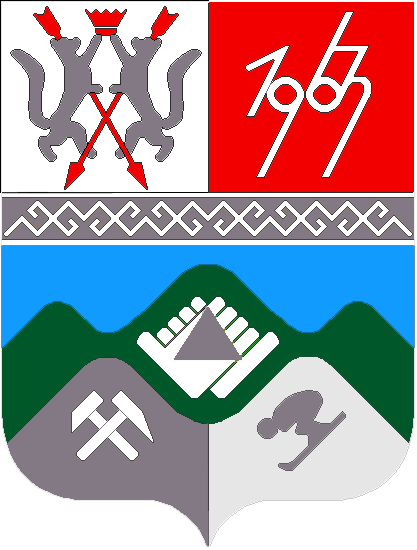 КЕМЕРОВСКАЯ ОБЛАСТЬТАШТАГОЛЬСКИЙ МУНИЦИПАЛЬНЫЙ РАЙОНАДМИНИСТРАЦИЯ ТАШТАГОЛЬСКОГО МУНИЦИПАЛЬНОГО РАЙОНАПОСТАНОВЛЕНИЕот «25» мая  2018    №353-пОб исключении жилых помещений из фонда социального использования Таштагольского муниципального района и включении жилых помещений в специализированный жилищный фонд Таштагольского муниципального района (вид- маневренный)В соответствии со ст. 15 Федерального закона от 06.10.2003 №131-ФЗ «Об общих принципах организации местного самоуправления в Российской Федерации», п.п. 3, ст.2 п.п. 1, ст.14, ст.19 Жилищного Кодекса Российской Федерации, руководствуясь Постановлением Правительства РФ от 26.01.2006 N 42 «Об утверждении Правил отнесения жилого помещения к специализированному жилищному фонду и типовых договоров найма специализированных жилых помещений», Постановлением Таштагольского городского Совета народных депутатов от 12.08.2005 г. №136 «Об утверждении Положения «О порядке предоставления жилых помещений муниципального специализированного жилищного фонда в муниципальном образовании «город Таштагол»:1. Отнести к специализированному жилищному фонду Таштагольского муниципального района (вид- маневренный):жилое помещение общей площадью 40,8 кв.м., расположенное по адресу: г.Таштагол, ул.Шевченко, д.5, кв.1;жилое помещение общей площадью 28,1 кв.м , расположенное по адресу: г.Таштагол, ул.Шевченко, д.5, кв.2.2. Включить жилые помещения в специализированный жилищный фонд Таштагольского муниципального района (вид- маневренный).3. Комитету по управлению муниципальным имуществом Таштагольского  района (Комарова Н.А.) учесть в Реестре объектов муниципальной собственности Таштагольского муниципального района исключение жилых помещений из фонда социального использования Таштагольского муниципального района и отнесение в специализированный жилищный фонд Таштагольского муниципального района (вид- маневренный).4.  Отделу по учету и распределению жилья (Т.В. Целищевой) заключить с гражданами договоры найма жилых помещений специализированного жилищного фонда Таштагольского муниципального района (вид- маневренный).5. Пресс- секретарю Главы Таштагольского муниципального района (М.Л. Кустовой) опубликовать настоящее постановление в газете «Красная Шория» и разместить на официальном сайте администрации Таштагольского муниципального района в информационно-телекоммуникационной сети «интернет».6. Контроль за исполнением постановления возложить на заместителя Главы Таштагольского муниципального района Колмогорова Д.О.                              7. Постановление  вступает в силу с момента его подписания.Глава Таштагольскогомуниципального  района                                                      В.Н. Макута